Анкета по питанию (для школьников)В анкетировании прняло участие ______учащихся.1.Завтракаете ли Вы ежедневно дома?а) да-б) иногда-в) никогда-2. Посещаете ли Вы школьную столовую?а) ежедневно-б) иногда-в) никогда-3.Вы кушаете полный завтрак?а) да-б) нет-4. Нравится ли Вам питание в школе?а) да-б) иногда-в) нет-5. Знакомят ли Вас с организацией правильного питания на уроках?а) да-б) нет-в) очень редко-6. Сколько времени требуется Вам, чтобы нормально поесть в столовой?а) 15 минут-б) 20 минут-в) 1 час-Анкета по питанию в школьной столовой (для родителей)В анкетировании прняло участие ______родителей.Завтракает ли Ваш ребенок перед уходом в школу?а) всегда-б) иногда-г) никогда-2. Интересовались ли Вы меню школьной столовой?а) однажды-б) редко-в) никогда-3. Нравится ли Вашему ребенку ассортимент блюд в школе?а) да-б) не всегда-в) нет-4. Ваш ребенок получает горячий завтрак?а) да -б) иногда-в) нет-5. Ваш ребенок пользуется буфетной продукцией (булка, чай)?а) да-б) редко-в) нет-6. Вас устраивает меню школьной столовой?а) да-б) не всегда-в) нет-7. Если бы работа столовой Вашей школы оценивалась по пятибалльной системе, чтобы Вы поставили?«5» -«4»-«3»-Анкета«Школьное питание глазами учеников»1.Питаешься ли ты в школьной столовой?а. даб. нет2.Если нет, то по какой причинеа. нет денег (дорого)б. невкуснов. не успеваюг. потому, что готовят нелюбимую мной пищуд. другие причины_____________________3.Нравится ли тебе меню школьной столовой?а. даб. нет4.Считаете ли вы меню разнообразным?- Да- Нет (почему?)_______________________________________________________________5.Что тебе нравится кушать в школьной столовой?_____________________________________________________________________________6.Что тебе не нравится кушать в школьной столовой?_____________________________________________________________________________7.Твои пожелания по вопросу организации питания в школе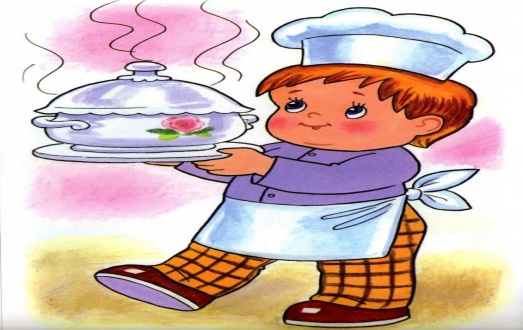 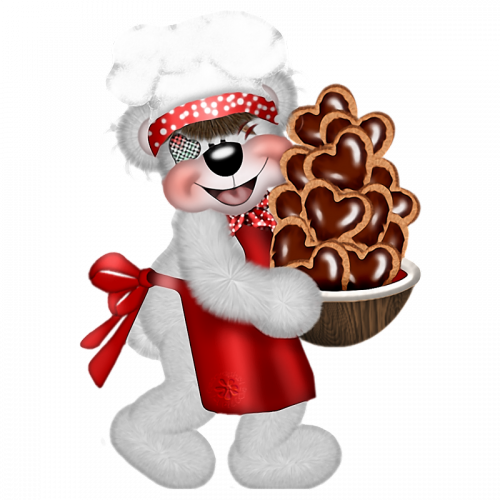 